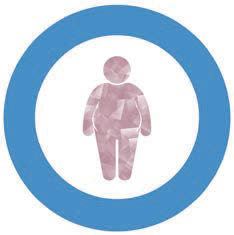 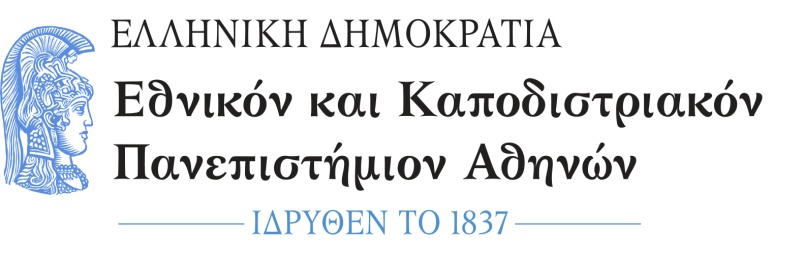 ΣΧΟΛΗ ΕΠΙΣΤΗΜΩΝ ΥΓΕΙΑΣ                              ΠΡΟΓΡΑΜΜΑ ΜΕΤΑΠΤΥΧΙΑΚΩΝ ΣΠΟΥΔΩΝΙΑΤΡΙΚΗ ΣΧΟΛΗ                                                      (MSc) ΣΑΚΧΑΡΩΔΗΣ ΔΙΑΒΗΤΗΣ                                                                                         ΚΑΙ ΠΑΧΥΣΑΡΚΙΑΑθήνα, 07.10.2022                                               ΑΝΑΚΟΙΝΩΣΗΑνακοινώνεται ότι οι πρωτοετείς φοιτητές του ΠΜΣ «Σακχαρώδης Διαβήτης και Παχυσαρκία» έχουν δικαίωμα να υποβάλλουν αίτηση απαλλαγής από τα τέλη φοίτησης. Οι προϋποθέσεις και τα απαραίτητα δικαιολογητικά αναφέρονται στην Υπουργική Απόφαση με θέμα "Ρύθμιση των θεμάτων σχετικά με τη διαδικασία  δωρεάν φοίτησης σε Πρόγραμμα Μεταπτυχιακών Σπουδών με τέλη φοίτησης", Αριθμ. 108990/Ζ1 – ΦΕΚ Τεύχος Β 4899/16.09.2022 καθώς η  διαπίστωση του ποσού που αντιστοιχεί στο εθνικό διάμεσο αναφέρεται στο ΦΕΚ Β' 4659/5-9-2022.Η αίτηση με τα δικαιολογητικά θα υποβάλλονται ηλεκτρονικά σε ενιαίο pdf αρχείο στο email: mscdiabetesandobesity@med.uoa.gr από 11.10.2022 έως και 24.10.2022. Με εκτίμηση,Κοντογιαννάτου ΑγαθήΓραμματεία ΠΜΣΤηλ. επικοινωνίας: 2107470089